ČETVRTAKDragi moji,Pred nama su još dva dana nastave na daljinu. I dalje budite marljivi i vrijedni.Evo što nas danas čeka:Pogledajte upute za svaku aktivnost:
Radni odgoj : TAKTILNA PERCEPCIJANa veći kartonski papir zalijepite različite materijale . Materijale najprije dodirujete zajedno s djetetom i imenujete kakvo je na dodir( glatko, mekano, tvrdo, hrapavo). Nakon demonstracije radnje dijete samo prolazi po materijalima i određuje kakvo je na dodir.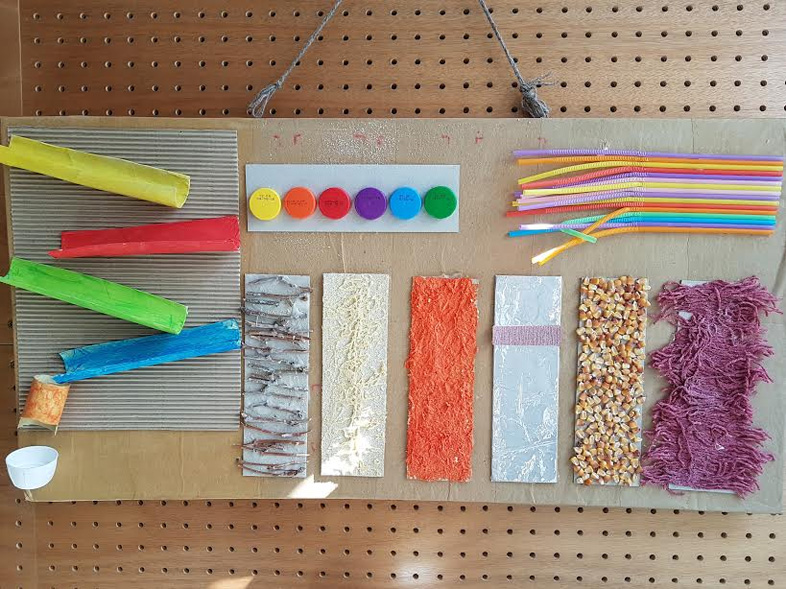 UPOZNAVANJE ŠKOLE I RADNE OKOLINE : Snalazimo se u prostoruVježbamo stavljanje predmete U i NAUz pomoć listića najprije ponavljamo gdje se koji predmet nalazi, a zatim stavljamo predmete u različite odnose. ( u pernicu, u torbu, na stol). Dijete mora reći gdje se predmet nalazi. Kod govorenja koristi cijele rečenice.GLAZBENA KREATIVNOST: Slušanje pjesmica po izboru učenika. Slušajte i plešite uz pjesmice koje voliteKOMUNIKACIJA: RečenicePogledajte rečenice koje ste čitali u ponedjeljak. Rečenice prepišite u bilježnicu.L.V. Pročitaj rečenice. Razmisli, pa zalijepi jagode/ gljive u košaru kojoj pripadaju.SKRB O SEBI : Priprema toplog napitka – ČAJUz pomoć roditelja  skuhaj čaj. Razmisli što ti treba za čaj.L.V. Pročitaj rečenice. Razmisli, pa zalijepi jagode/ gljive u košaru kojoj pripadaju.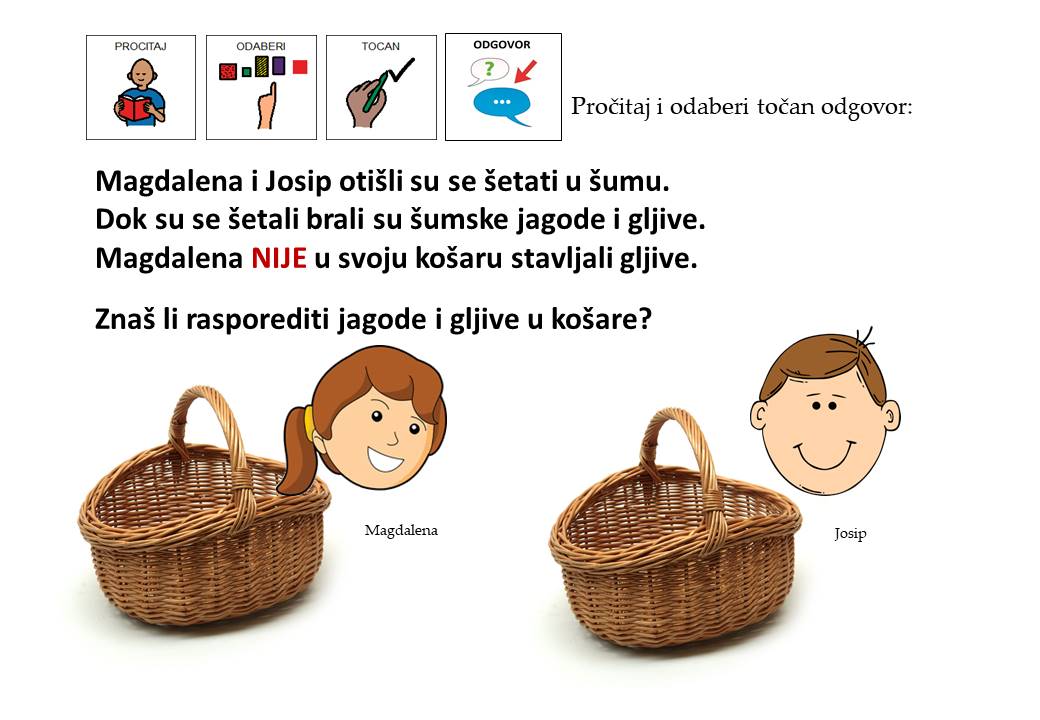 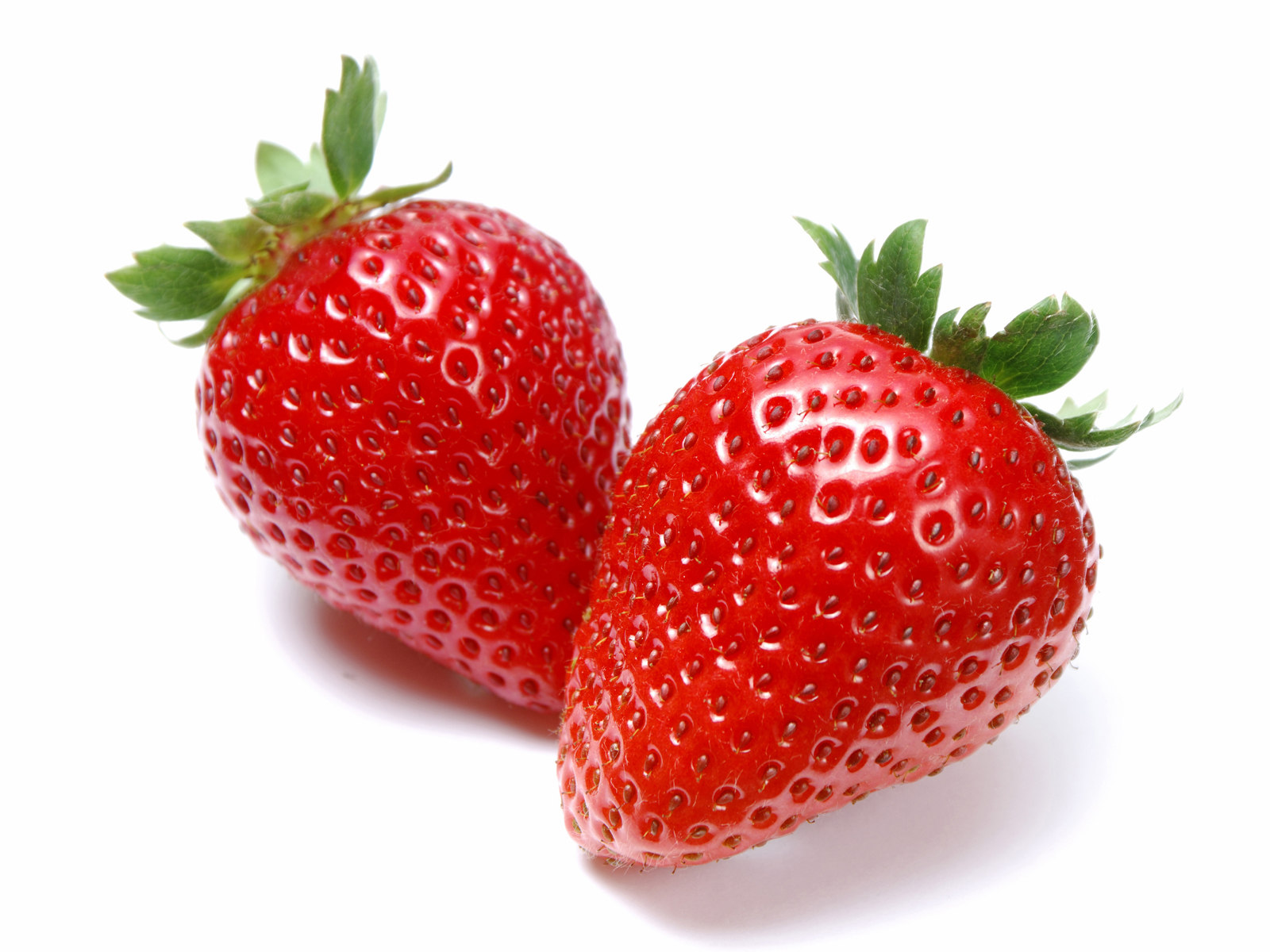 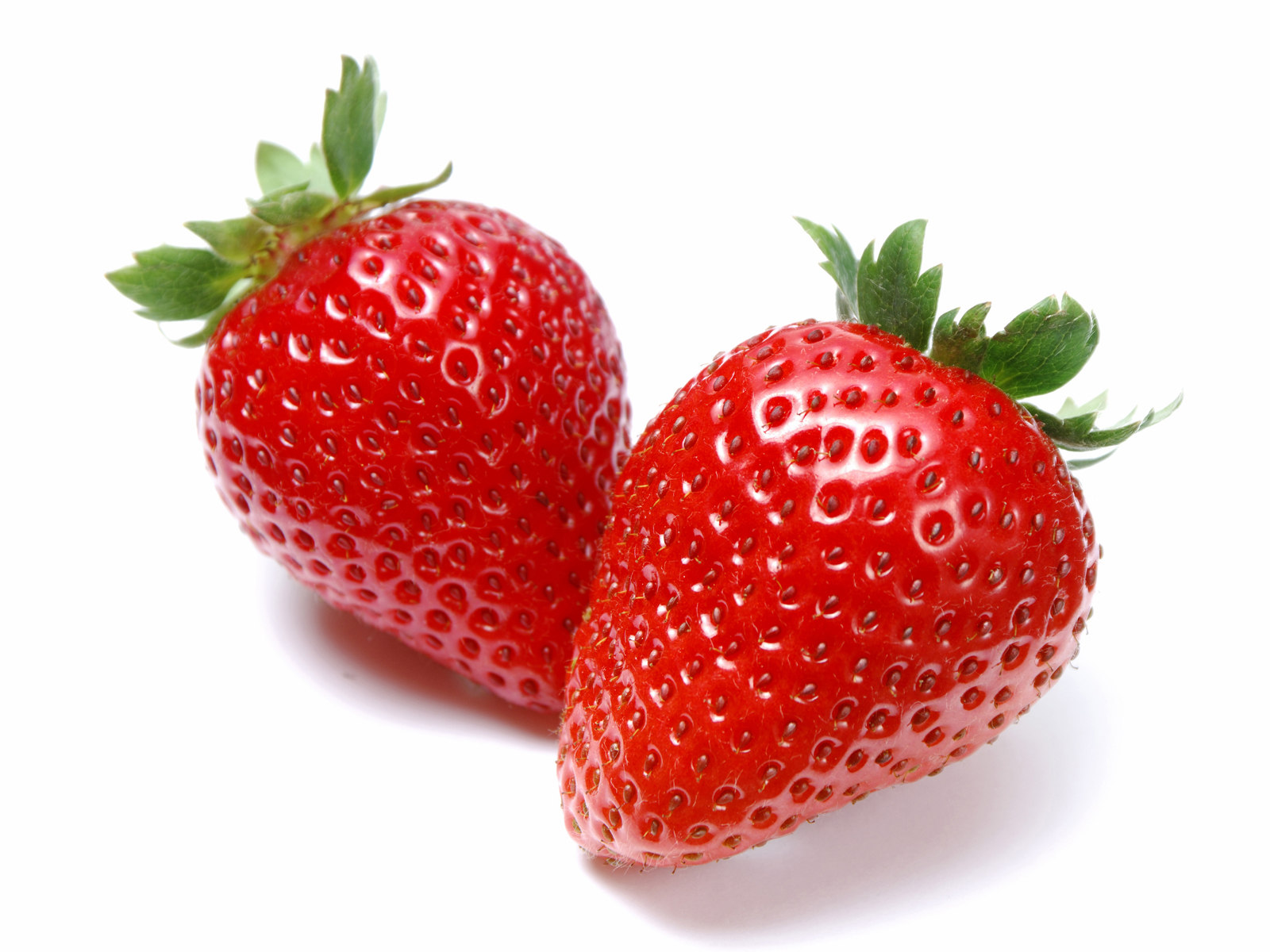 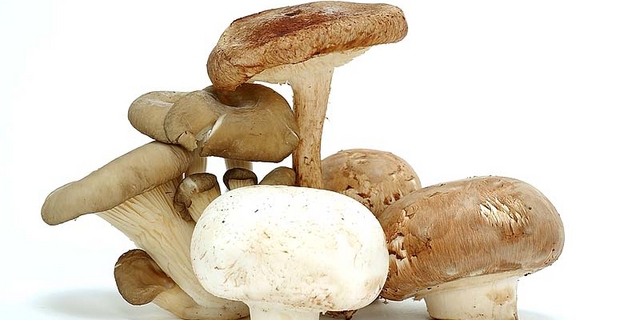 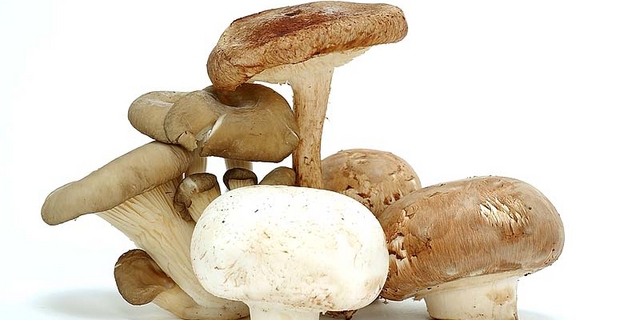 SKRB O SEBI: Priprema toplog napitka (čaj)U ovo doba godine kada je vrijeme hladno najbolje je popiti šalicu toplog čaja.Vaš današnji zadatak je na skuhate čaj, a kako ćete to napraviti najprije pogledajte u ovome video prilogu : https://www.youtube.com/watch?v=GhPO3pCIFEM&ab_channel=COOKINGFORKIDS A sada kada ste pogledali video prilog  pogledajte slikovne kartice i ponovimo još jednom kako  ćemo skuhati čaj.Sretno u pripremi čaja 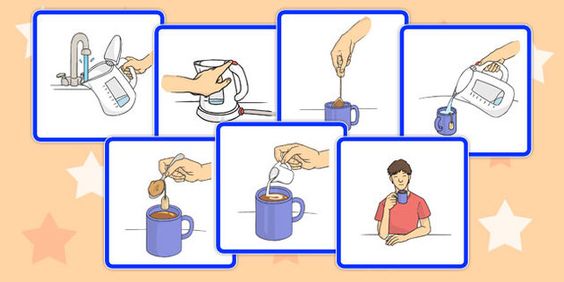 U kuhalo stavite vodu da se zagrijeU šalicu  stavite vrećicu čajaUlijte u šalicu vruću vodu. Pazite , voda je jako vruća. Ostavite vrećicu da odstoji tri minute pa je izvadite iz šalice uz pomoć žličice.Dodajte med ili šećer po želji, a možete staviti i limunAko volite možete dodati i malo mlijeka.Uživajte u ispijanju čaja.Slika preuzeta : https://www.pinterest.co.uk/pin/466474473885475856/